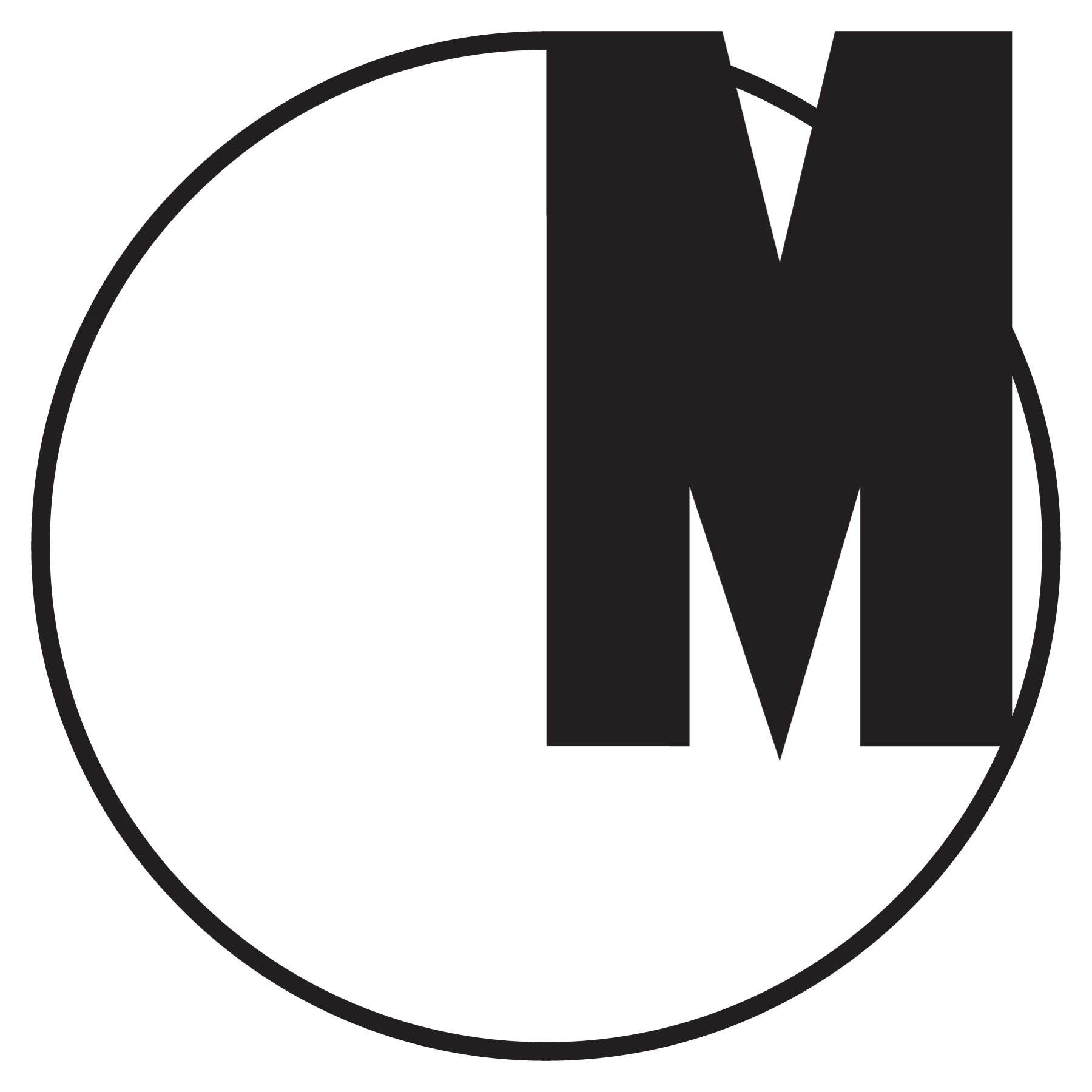 DZIAŁAMY Z KOLEKCJĄ!Edukacyjna przestrzeń dla dzieciWernisaż: 1 czerwca 2015, godz. 16.00Muzeum Sztuki Nowoczesnej w Warszawie w czasie wakacji zaprasza na bezpłatne oprowadzania, lekcje muzealne i warsztaty dla wszystkich grup wiekowych. Wyjątkową okazją do wizyty w Muzeum będzie przygotowana przez muzealny Dział Edukacji, trwająca przez całe wakacje wystawa skierowana do najmłodszych widzów.Wystawa „Działamy z kolekcją!” jest eksperymentem, pierwszą w historii Muzeum próbą stworzenia przestrzeni edukacyjnej dla dzieci, opartą o kolekcję sztuki współczesnej. Wybór prac oraz sposób ich ekspozycji to rezultat doświadczeń i obserwacji, zebranych przez muzealnych edukatorów podczas poprzednich pokazów kolekcji - wystaw „W sercu kraju” 
i „W niedalekiej przyszłości”. Wystawa jest zaproszeniem do zapoznania się z dziełami sztuki stworzonymi przez współczesnych artystów - filmów, rzeźb i instalacji - zaprezentowanych 
w przestrzeni umożliwiającej interakcję, gdzie przyswajanie wiedzy o sztuce łączy się 
z zabawą.Na wernisaż zapraszamy 1 czerwca o godzinie 16.00 (budynek Muzeum przy ul. Pańskiej 3). Otwarcie wystawy to moc atrakcji dla dzieci w każdym wieku. Grupom zorganizowanym proponujemy zajęcia z edukatorami, dzieci z opiekunami zachęcamy do uczestnictwa 
w otwartych wydarzeniach i weekendowych animacjach wystawy (program na stronie internetowej Muzeum: http://artmuseum.pl/pl/wystawy/dzialamy-z-kolekcja).Zgłoszenia grup za pomocą formularza internetowego. Kontakt i rezerwacja pod adresem mailowym zapisy@artmuseum.pl Wystawa trwa do 31 sierpnia 2015.Godziny otwarcia wystawyCZERWIECwtorek-piątek, godz. 9.00-20.00 sobota-niedziela, godz. 12.00-20.00LIPIEC-SIERPIEŃponiedziałek-piątek, 9.00-20.00sobota-niedziela, godz. 12.00-20.00Projekt zrealizowany w ramach programu Ministerstwa Kultury i Dziedzictwa Narodowego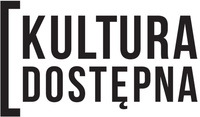 